Contents1.0	Policy statement							32.0	Scope and purpose						33.0	Trust policies and procedures					44.0	Contact details							45.0	Roles, responsibilities and command levels				66.0	Critical academy activities						77.0	Contractors							88.0	Paper-based records						99.0	Inventory							1010.0	Critical items							1111.0	Risk ratings							1212.0	Procedure activation						1313.0	Potential disruptions						1414.0	Initial response							1815.0	Business continuity						2116.0	Recovery								2417.0	Activity log							2618.0	Financial expenditure log						2719.0	Incident evaluation						321.0	Policy statementDixons Academies Trust is committed to protecting the welfare of our entire community and, as such, understands that clear and effective procedures need to be in place to outline the academy’s response in a variety of situations. It is essential that each of our academies has a plan in place to respond effectively to health and safety incidents and other emergencies that might occur at an event.This emergency plan should be in proportion to the level of risk presented by event activities and the potential extent and severity of the incident.2.0	Scope and purposeWhilst most incidents within an academy can be dealt with following day-to-day academy procedures, there are more serious incidents which will require an established emergency response. These are:an inability to carry out daily and / or critical activitiesloss of life or serious injury to staff, students or members of the academy community / publicserious damage to, or loss of, a part of / full building or access to a buildingadverse publicity and / or reputational impactsloss or breach of ICT systems and / or dataloss or shortage of staffloss of critical supplier or service3.0	Trust policies and proceduresThis policy has been developed in accordance with, and will be implemented alongside, the following procedures:Adverse Weather ProcedureBomb Threat ProcedureData and E Security Breach Prevention and Management ProcedureFire Safety Action ProcedureInfection Control ProcedureLearner Bereavement Policy Lockdown and Evacuation ProcedureStrike Action ProcedureLegionella Health and Safety ProcedureStrike Action ProcedureIn line with our trust’s Data and E-Security Breach Prevention and Management Procedure, the academy ensures that only relevant individuals have access to this Business Continuity and Critical Incident Policy and Procedure, with particular reference to the tables providing an overview of data held by the academy within this procedure, to uphold data security.4.0	Contact details4.1 	Senior leadership team The senior leadership team usually involves the most senior members of the academy, such as the chair of the governing body, the principal and operations and business manager.4.2	Trust, local academy staff and governors:Certain staff members may need to be contacted out of hours and informed of an incident. Insert details in the order of contact.4.3	External agencies (dependent on incident)5.0	Roles, responsibilities, and command levels*Reference: National critical incident management guidance6.0	Critical academy activitiesThe academy has identified critical activities which take priority for recovery in an incident, on the basis that, if these were not recovered, it would have the greatest impact on the academy community, such that it would be unable to deliver the service or there would be significant harm, or risk, caused to individuals. These are detailed below:7.0	ContractorsIn line with section 6 of this policy, the following contractors are responsible for carrying out the critical activities identified.8.0	Paper-based recordsThe academy has identified vital paper-based records that are not stored on the computer network which, if lost or damaged, would prevent or severely impair the academy’s ability to deliver a service or would lead to a high risk to the rights and freedoms of individuals. These are identified below:9.0	Inventory The table below outlines the equipment located in different areas of the academy in order to assist with determining the level of damage and loss following an incident. 10.0	Critical itemsThe table below identifies any items held within the academy which are critical to the continued business. These have been included for insurance purposes following an incident. (Items listed are examples and not an indicative list, please adapt to requirements of your academy).11.0	Risk ratingsThe academy has defined a risk-rating system to determine the likelihood of an incident occurring and the possible impact of such an incident.12.0	Procedure activation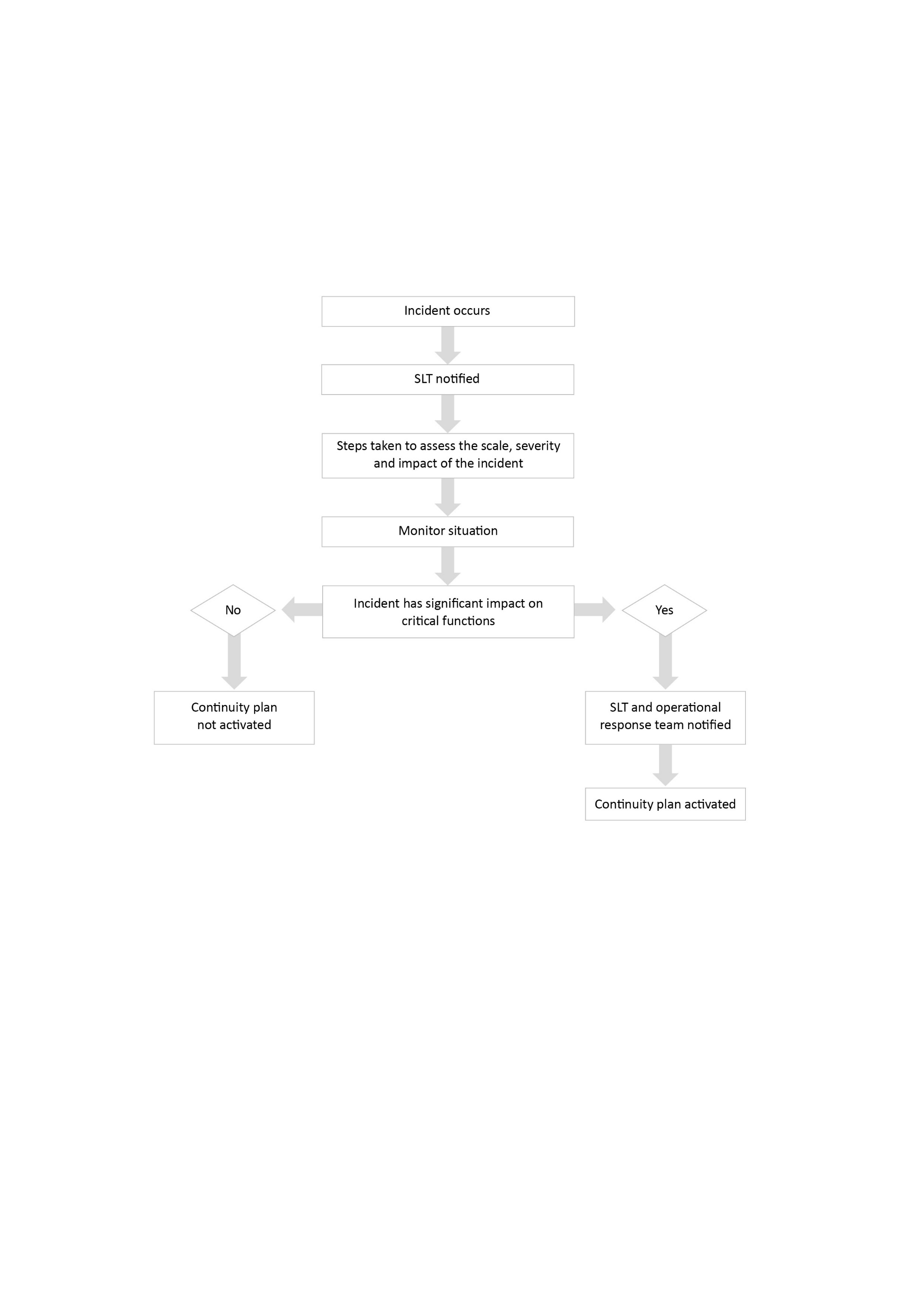 13.0	Potential disruptions13.1	The academy has identified four key disruptions that would be critical to its ability to provide a service in the event of an incident. These are:loss of premisesloss of stafffailure of ICT systemsloss of services, e.g. electricity, gas, water or food13.2	The incident response, continuity and recovery procedures outlined in sections 14, 15 and 16 of this procedure are applicable to all incidents; however, the academy has identified specific provisions in addition to these procedures for each potential disruption.13.3	Loss of premisesLoss of premises may be caused as a result of fire, flood, loss of essential utilities or another incident. The academy has a duty to provide a safe, suitable and secure site for staff and students. The provisions outlined below are implemented in accordance with the following academy policies:Fire Safety ProcedureBomb Threat ProcedureAdverse Weather ProcedureInvacuation, Lockdown and Evacuation Procedure13.4	Loss of staffLoss of staff is most likely to occur during adverse weather, strike action or an outbreak of disease. It is a critical function of the academy to provide a suitable number of teaching staff to deliver students’ education. The provisions outlined below are implemented in accordance with the following academy procedures:Adverse Weather ProcedureStrike Action ProcedureInfection Control Procedure13.5	Failure of ICT systemsFailure of ICT systems may occur as a result of a fire or flood disaster or may be caused by a data security breach. The academy has a responsibility to uphold the security of all data it holds. The provisions outlined below are implemented in accordance with the following academy documents:Data and E-Security Breach Prevention and Management Procedure13.5.1	It is essential to maintain effective ICT back-up arrangements in order to prepare for, and recover from, any failure of an ICT system or loss of data. The head of IT is responsible for conducting regular ICT back-ups in accordance with the Data and E-Security Breach Prevention and Management Procedure.13.5.2	The academy adopts the following back-up procedures for electronic data:[Outline in bullet points your academy’s back-up procedures, including how information is backed up, what information is included, how often it is saved, where it is stored and how information would be restored.]13.6	Loss of servicesLoss of services may occur, for example, where a service provider suffers a critical incident and they are no longer able to provide the service to the academy. The academy has a responsibility to ensure that students and staff are provided with a safe environment at all times. The following provisions outline the academy’s response in the event of a loss of a service:14.0	Initial response15.0 	Business continuity17.0	Activity log18.0	Financial expenditure log*Please ensure that the most recent version of this Policy and Procedure is kept in your emergency grab bags19.0	Incident evaluationRoleNameTelephone number 1Telephone number 2PrincipalSenior Vice PrincipalVice PrincipalVice PrincipalAssistant Vice PrincipalAssistant Vice PrincipalOperations & Business ManagerPA to the PrincipalDirector of Estates and CapitalCompliance Monitoring OfficerSarah Gaskin01274 08544707496 885017RoleNameTelephone number 1Chief ExecutiveLuke SparkesTeamsDeputy Chief Executive: EducationNeil MileyTeamsChief People OfficerFaizal MusaTeamsExecutive Director: CommunicationsTahmina JahanTeamsExecutive Director: Bradford and LeedsClare SkeldingTeamsExecutive Director: DevelopmentJenny ThompsonTeamsExecutive Director: Manchester and LiverpoolMark HarrisonTeamsExecutive Director: Business ServicesTom RennieTeamsExecutive Director: Estates and CapitalAlistair Burg-BroquereTeamsExecutive PrincipalNatalie BrookshawTeamsExecutive Principal, PrimaryJustine OldhamTeamsExecutive PrincipalJason PattersonTeamsExecutive PrincipalDanny CarrTeamsDirector SEND and SafeguardingNicole DempseyTeamsDirector: Centre for Growth Judith KiddTeamsChair of TrusteesMike BlackburnTeamsHead of Governance and Executive ServicesKathryn BerrillTeamsOrganisationServiceNameContact detailsBradford CouncilHealth and Safety Service providersChris Hardaker01274 437021 07582 109251Bradford CouncilEmergency Planning ServiceN/A01274 434752 Emergency.management@bradford.gov.ukLeeds City CouncilCustomer Services0113 222 4444Liverpool City CouncilEmergency Planning Service0151 233 8637 emergency.planning@liverpool.gov.uk  Greater Manchester CouncilResilience Forum0161 608 4375Hill Dickinson LLPLegal AdvisorsN/A0151 600 8000SSEGasN/A0345 010 1706DraxElectricityMark Robson01473 707761RPSInsurersN/A0330 058 5566www.rpaclaimforms.co.ukYorkshire WaterWaterN/A0330 1232000West Yorkshire FRSGreater Manchester FRSMerseyside FRSFire & Rescue ServiceN/A999West Yorkshire Ambulance ServiceGreater Manchester Ambulance ServiceNorth West Ambulance ServiceAmbulance ServiceN/A999West Yorkshire PoliceGreater Manchester PoliceMerseyside PolicePoliceN/A999HSEHealth & Safety ExecutiveN/A01132 853341NAMELevel StatusLevel Type Definitions and responsibilitiesCEO / deputy CEOs / chief people officer /  executive director: communications / executive director: estates and capital / executive directorsGoldStrategicIn overall strategic command of the event / situation / operation.Holds ultimate responsibility for the handling and outcome of the incident and sets the strategy for dealing with it.Command responsibility for the overall implementation of this procedure and ensuring that staff members are aware of their responsibilitiesExecutive principal / principal / head of school / senior vice principal / head of IT / head of governance / campus manager / HR advisorSilverOperationalIs responsible for producing the tactical plan following the strategy set out by the gold commander.Command responsibilities:assume tactical command of the incident appoint any further bronze commanders as appropriate set, review, update and communicate the tactical plan be located appropriately to exert their tactical command over the incident depending on the circumstances Specific responsibilitiesThe principal is responsible for:ensuring the academy has the capacity to respond to unforeseen circumstancesdetermining the academy’s overall response and recovery strategyacting as part of the senior leadership team  to coordinate a response to an incidenttaking lead responsibility for any decisions made during an incidentmaintaining the welfare of all staff and students.liaising with the director of estates and capital with regards to any building or site issuesliaising with the head of governance and executive services and the head of IT to ensure the resilience of the academy’s ICT equipment and data securityOperations and business manager / senior leadership team / site staff / IT second and first lineBronzeOperationalThe bronze commander takes the operational decisions necessary to accomplish the silver commander’s tactical plan.Command responsibilities:assume operational command of the incident or specified supporting activity have a clear understanding of the gold commander’s strategy, the silver commander’s tactical plan and their role within it be suitably located to maintain effective operational command of their area of responsibility review, update and communicate any changes that may affect the tactical planSpecific responsibilities:The bronze commander is responsible for:the implementation of the Business Continuity and Critical Incident Procedureacting as a key member of the senior leadership team and reporting directly to the principaldeveloping continuity arrangements and strategies, e.g. alternative relocation sites and use of temporary staffensuring staff, students, governors, and any other relevant individuals, are involved in the development of the procedurearranging practice run-throughs of the procedure for different emergency situationsconducting debriefs following an incident or practice run through to identify ways in which the procedure can be improvedmaintaining a log of all key decisions and actions taken in relation to an incidentensuring relevant staff members are trained to undertake their responsibilities in relation to the proceduremaintaining the welfare of all staff and studentsannouncing when an incident is taking place and activating the response as appropriateleading the academy’s initial and ongoing response to an incidentcontacting the executive director: communications, to lead on the academy’s communication response with key stakeholders and liaison with the medianotifying relevant stakeholders of the incident, procedure activation and ongoing responseproviding direction and senior leadership team to the whole academy communitymanaging the deployment of resourcesprioritising the recovery of key activities disrupted by the incidentliaising with the operational incident response teammaintaining the welfare of all staff and studentsassisting with the recovery of the academycommunicating to and from the senior leadership teammaintaining the welfare of all staff and studentslinking with director of estates and capital for supportAdditional responsibilities Additional responsibilities Additional responsibilities Additional responsibilities Exec director: estates and capitalOperationalmaintaining the security of the academy premises during an incidentcommunicating with the senior leadership team during an incident with regards to any building or site issueslinking in with director of estates and capital and updating as appropriateHead of governance and executive serviceOperationalworking alongside the head of IT to ensure the resilience of the academy’s ICT equipment and data securityworking with the head of IT  to develop proportionate responses to a compromise of ICT equipment or loss of dataleading the academy’s response to a breach of ICT equipment and potential loss of data, in accordance with the Data and E-Security Breach Prevention and Management Procedureworking alongside our external provider GDPR Sentry 0113 804 2035  info@gdprsentry.com for GDPR supportCritical activityResources requiredNeed for resourcesNeed for resourcesNeed for resourcesNeed for resourcesNeed for resourcesNeed for resourcesCommentsCritical activityResources required4 hours24 hours24-48 hours1 week2 weeks1 monthCommentsTeachingSafeguardingCateringICT systemsExaminationsEstatesCritical activityName of contractorName of contactTelephone number 1Telephone number 2CateringPreventative plant maintenance  Fire alarm maintenanceSecurity alarm maintenanceBuilding securityFire monitoring Lift servicingWater management Document typeInformation heldLocationDuplicated? (Y/N)Where are duplicates held?Admissions filesStudents’ personal dataStaff files – current staffStaff personal dataPremises based contracts and contractor detailsNature of contract, contractors contact detailsExaminations (dependent on time of year)Actual exam papers Safeguarding RecordsPersonal  student incident details / notes Health and safety / accident records Accident records / student / staff details of incident / investigation Fire management records Fire testsRecruitment records Applicant details / equal ops / application forms / interview documents RoomsRoomsRoomsRoomsRoomsRoomsEquipmentStaff roomStandard classroom Standard faculty officeAdmin office + receptionIT classroomPrincipal’s officeDesks / tablesChairsComputerScannerPrinterMFDItemMake / modelSerial numberItem value at purchasePurchase dateOwner (leased items only)Termination date (leased items only)Leased MFDSmart touch screenDesktop PCsLaptops SmartboardsInventry systemDesign Technology equipmentTheatre equipmentMinibusExam tablesCatering equipment (ovens / dishwasher / fridges)Astroturf  (where applicable)Decompaction machine for AstroTurf (where applicable)Fitness Suite (where applicable)Examination tables & chairs LikelihoodLikelihoodImpactImpact1Low1Minor2Medium2Significant3High3MajorRisk ratingDescriptionMinorDisruption affects a single class, year group or other function and can be managed through normal operational activities.Disruption is not serious or widespread and is unlikely to affect academy operations to a significant degree.No significant impact on staff or student safety.The senior leadership team needs to be notified and the incident needs to be monitored.Possible partial or full activation of the Business Continuity Procedure (BCERP).SignificantDisruption affects more than one year group, class or other function and remains self-contained.The affected area has the capacity to manage the disruption – with or without support.May require activation of specific resources e.g. ICT.Significant impact on staff or students’ safety.Senior leadership team needs to be notified to discuss whether to activate the Business Continuity Procedure.Escalation of the incident needs to be monitored.Likely partial or full activation of the Business Continuity Procedure (BCERP).MajorDisruption affects the whole academy and possibly the local community.Major impact on student or staff safety.Affected area does not have the capacity to manage the disruption.Requires the activation of specific resources e.g. ICT.Senior leadership team needs to be notified to discuss whether to activate the Business Continuity Procedure.Escalation of the incident needs to be monitored.Activation of the Business Continuity Procedure (BCERP), where necessary.DisruptionRisk ratingRisk ratingIncident responseDisruptionLikelihoodImpactIncident responseDisruptionRisk ratingRisk ratingIncident responseDisruptionLikelihoodImpactIncident responseDisruptionRisk ratingRisk ratingIncident responseDisruptionLikelihoodImpactIncident responseDisruptionRisk ratingRisk ratingIncident responseDisruptionLikelihoodImpactIncident responseRequirementOther action to takeResponsibleCompleted?Initial responseInitial responseInitial responseInitial responseIncidentIncidentIncidentIncidentAssess the severity of the incidentDetermine:The situationThe impact on students and staffThe scale/severity, duration and impactDisseminate information to others by way of standard communication message to the whole site: The academy is now in lockdown, activate lockdown procedureCall emergency services if necessaryEvacuate / invacuate / lockdown the academy building if necessaryNominate individuals to carry out the following roles:Business continuityCommunicationsLog-keepingMedia managementResourcesWelfare Information on responsibilities found in section 3 of the Business Continuity Procedure.Remember to:allocate tasks amongst the senior leadership teamensure staff are clear about their responsibilitiesestablish the location and frequency of meetingsInform all other staff of the incidentContact the coordinating incident response teamContact the operational incident response teamInform all other staff and governors as appropriateConsider how the incident affects extended servicesLiaise with extended services as necessary Maintain a log of any injuries sustained to students, staff or visitors Ensure the log is provided to emergency servicesWork closely with other services, e.g. emergency services, as requiredProvide information to those arriving on the premisesAscertain the whereabouts of all students, staff and visitors and ensure emergency services are aware of anyone who is unaccounted forContact relatives of those involved in the incident if appropriateDecide the most appropriate method – if the incident is very serious, liaise with the police about informing next of kinWhere the incident involves failure of ICT systems or a loss of data, take steps to maintain security of systems as appropriateLiaise with head of IT and head of governance and executive services to maintain security of the academy’s network and dataRefer to the Data and E-Security Breach Prevention and Management ProcedureAttempt to recover important documentationContact organisations which can assist with document recovery if necessaryNotify the ICO of personal data breach within 72 hours, if necessaryNotify data subjects of personal data breach, if necessaryResourcesResourcesResourcesResourcesSecure academy premisesConsider disabling utility suppliesMaintain access to academy entranceEnsure emergency services can access the academy premises as requiredPrevent parking in restricted zonesWork with academy staff and the emergency services to control access to the academyAdvise staff to check the identity of others when arriving at the academy premisesProvide authorised visitors with ID badges and ensure they sign in and outEnsure media access is controlledAdvise emergency services of any property related issues or hazards, e.g. asbestos, and provide with a site map if appropriateObtain academy grab bag from nominated storage locationWelfareWelfareWelfareWelfareEstablish arrangements to meet the welfare needs of students, staff, parents, visitors and othersIdentify students who may require additional support:those with SENDthose with other medical needsthose with personal emergency evacuation proceduresAny individual who is particularly vulnerable or badly affected, e.g. a witness to the incidentObtain records on student and staff PEEP documentation and utilise as part of emergency planningLog-keepingLog-keepingLog-keepingLog-keepingAttend meetings held by the senior leadership teamKeep a log of important information, actions taken and decisions madeEnsure that each member of staff keeps an incident logIncident logs should be regularly communicated to the appropriate incident response team, who should then communicate to other response teamsCommunicationsCommunicationsCommunicationsCommunicationsDedicate telephone lines for incoming and outgoing callsArrange extra support at reception if necessary Record a new message on the academy answerphone if appropriateConsider setting the phone to ‘answer only’ modeInform those involved in the response of any communication difficulties, e.g. poor signalHelp staff with any communication needsMedia managementMedia managementMedia managementMedia managementOrganise appropriate responses to media requestsSeek support from other organisations as appropriate, e.g. emergency services or the LAControl media access to the premises, staff and studentsAvoid allowing access to the site, students or staff unless there is a reasonable reason to do so and consent has been soughtLiaise with the police, if necessaryDesignate a specific area for the media, away from the academy entranceDevelop a brief media statementInformation must be limited until facts are clear and all parents have been notifiedRequirementOther action to takeResponsibleCompleted?Ongoing responseOngoing responseOngoing responseOngoing responseIncidentIncidentIncidentIncidentNominate a main contact for the coordination of the responseContinue to liaise with emergency services as requiredContinue to allocate tasks for each incident response teamWork closely with the senior leadership team to coordinate actions and resolve any complications or difficultiesIf the response is likely to last for a significant amount of time, e.g. longer than two hours, consider staff rotationProcedure to maintain critical activitiesConsider how the following activities are maintained:immediate and ongoing prioritiescommunication strategiesresource availability deployment of resourcesroles and responsibilitiesfinancemonitoring and reporting on the situationstakeholder engagementwelfare issuesprocedure the recovery of non-critical activitiesMinimise disruption to educationEnsure arrangements are in place to keep the academy open and maintain normal routines wherever possibleEnsure parents are informed of any changes to the academy routineEnsure regular briefings are givenGive briefings to:staffstudentsparentsgovernorsservices – emergency or otherwise Work closely with the individual responsible for media management to provide regular briefings to the mediaSeek support from other organisations, if necessaryAscertain whether all necessary individuals have been informed of the incidentIn the event of a serious injury or fatality, ensure the HSE has been informed in line with RIDDORSeek advice on legal and insurance issues if appropriateIf the incident is a crime scene, seek advice from the police and other emergency services ResourcesResourcesResourcesResourcesLiaise with utility suppliers as requiredEstablish safe and secure areas to assist with the responseAreas may include:media briefing roombriefing area for parentssenior leadership team command roomLiaise with staff and other organisations to provide access to facilities and resources as requiredIf necessary, open or close parts of the academy premisesLiaise with the business continuity coordinator to establish temporary accommodation, if requiredEnsure the academy premises is secureProvide temporary fencing around damaged areas and arrange for broken windows to be boarded, for exampleWelfareWelfareWelfareWelfareAssess the welfare of those involvedContinue to monitor and provide support for those that have been affected by the incidentEnsure staff take regular rest periodsDetermine arrangements for returning students to their parentsEnsure members of staff are available to meet familiesInform students of the incidentSeek support from educational psychologists about the best way to inform students, if necessaryEnsure students are spoken to before they leave the academy premises to determine if any extra support is neededEnsure religious and cultural factors are considered wherever necessaryLog keepingLog keepingLog keepingLog keepingKeep accurate records of any individual admitted to hospital or treated by the emergency servicesEnsure records are communicated to the senior leadership teamKeep accurate records of all items lost by students, staff or visitorsEnsure records are communicated to the senior leadership teamKeep accurate records of all expenditure incurredRecord all costs incurred as a result of the incident responseCommunicationsCommunicationsCommunicationsCommunicationsConsider the most effective arrangements for contacting students’ parentsEnsure a record of all calls made to parents is maintainedLiaise with the individual responsible for media management about contacting local radio stationsLiaise with the business continuity coordinator to communicate to parentsConsider letters home that includes information on:the details of the incident.how their child was involved.the actions taken to support those involved.who to contact if they have any concerns or queries.Media managementMedia managementMedia managementMedia managementDevise an ongoing strategy for handling media requestsWork closely with the media to establish what information is required and any deadlinesGather information from the senior leadership team and other organisations as appropriateProvide regular statements to the mediaEnsure messages are accurateEnsure the protection of identities is consideredAll press releases need to be checked and agreed by emergency servicesAdvise staff on where to direct media enquiries Ask staff, students and parents to avoid speculation when talking to the mediaAvoid the spread of misinformation by ensuring individuals are clear on where to direct enquiriesRequirementOther action to takeResponsibleCompleted?RecoveryRecoveryRecoveryRecoveryIncidentIncidentIncidentIncidentNominate an individual to act as the main point of contact for the recovery processAllocate tasks amongst the different response teams, ensuring the main contact is taking regular notes on the status of the incident and all related recovery planning decisionsEnsure that post-incident support is available to anyone who requires itEnsure access is given to educational psychologists Allow staged returns to academy where necessaryStaff member will visit the student at home to determine necessary supportMinimise disruption to educationPut arrangements in place for remote learning where possibleWork with academy staff to restore the usual academy routine as much as possible Work closely with senior leadership team  in organising remedial workOrganise remedial work to the academy premisesLiaise with insurance companies and other organisations as appropriateIn the event of a public health incident, consider ordering infection control supplies and increasing the cleaning regimeComplete any necessary forms or paperworkEnsure an inventory is held of any equipment that has been damaged or lostArrange for important items/documentation to be recovered, replaced or destroyedArrange debriefs Debriefs should be arranged for all staff, students, parents and visitors at the earliest opportunity and when reasonable to do soRepresent the academy at other debriefs which may take placeInitiate a review of the Business Continuity ProcedureReview should be held in conjunction with the different incident response teams to discuss effectiveness and any changes requiredConsider contacting nearby academiesInform them of any important issues relating to the incidentResourcesResourcesResourcesResourcesProcure temporary classrooms if requiredAscertain a new secure location by liaising with: CEO / director of estates and capitalPlan a secure move and start date for the new locationAdvise families, support workers and staff of the new locationArrange a site visit with relevant personnel involved in the recovery phase, e.g. the LA and emergency servicesWelfareWelfareWelfareWelfareIntroduce a strategy to monitor and support students and staff particularly affected by the incidentEnsure all staff are aware of this strategy Offer students and staff the opportunity for psychological support and counsellingEnsure students and staff know how to access the above services – detail whereArrange any support requiredConsider which students need to be briefed, how and who byProvide opportunities for students to discuss their experiencesLog keepingLog keepingLog keepingLog keepingCollate all incident logs and make copies if necessaryEnsure records are archived securelyEnsure these are available to necessary staff members for future referenceCommunicationsCommunicationsCommunicationsCommunicationsProvide ongoing updates to all students and parentsOrganise an event for parents to discuss any issues or concernsAssist the ops / Business manager with providing remote learning, if necessaryCheck that information in the public domain is accurate and up-to-dateMedia ManagementMedia ManagementMedia ManagementMedia ManagementKeep the media informed of developments in the recovery processEnsure a positive image is maintainedBe aware of the media’s interest in memorials or anniversaries of the eventCompleted by:Sheet number:Incident:TimeLog detailsFurther action requiredSigned byCompleted by:Sheet number:Incident:TimeDetailsCost (£)Transaction methodAuthorised byName of person completing this formRole / job titleDateDescription of incidentAction taken by the academyAction taken by our trustWhat worked well?What didn’t work well?Comment on effectiveness of the guidance policy and procedure documentRecommendations for improvements